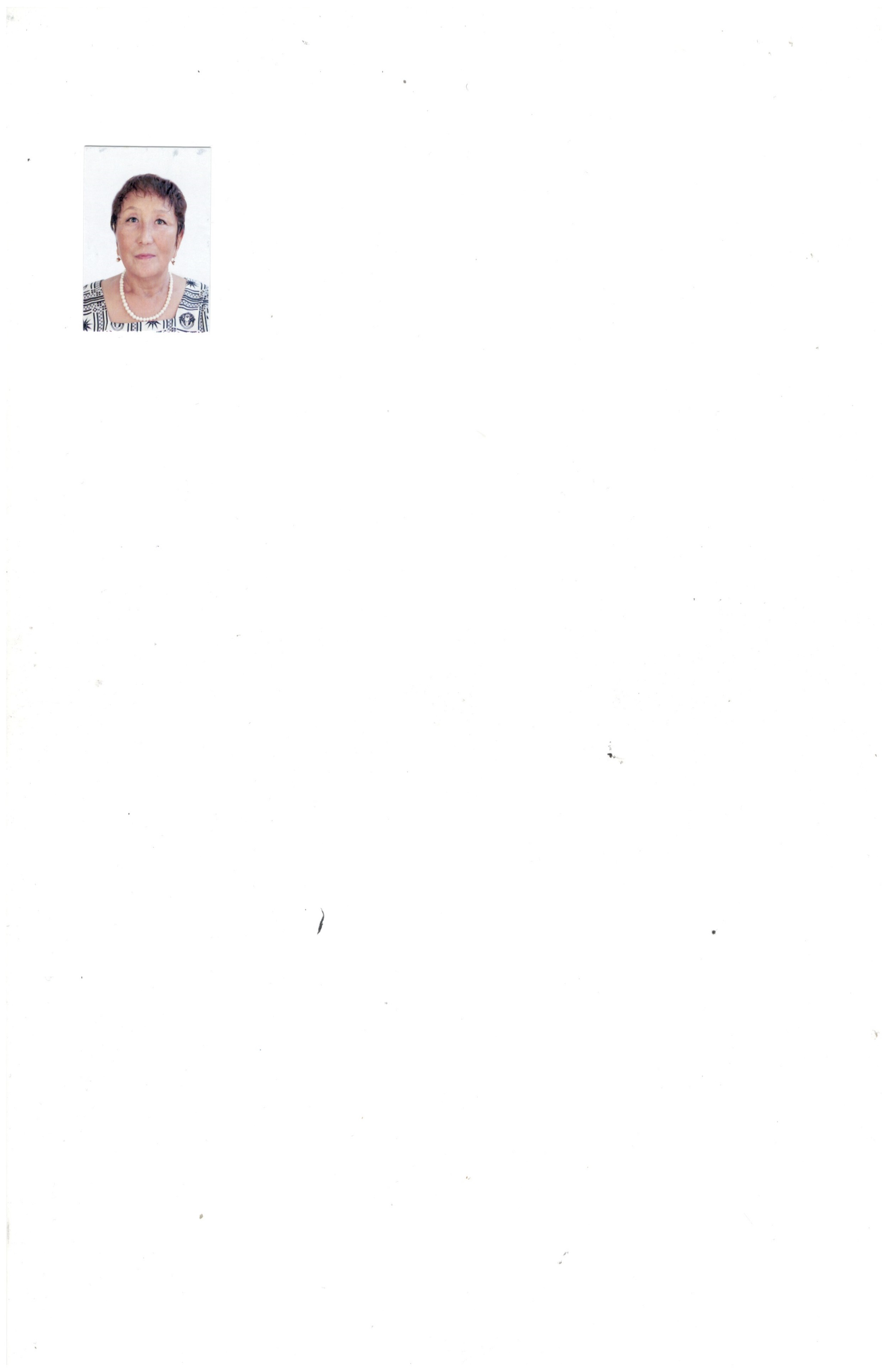 ФИО : Ислям Канат СериковныДолжность: старший преподавательУченая, академическая степень: доцент ПГУУченое, академическое звание: -Образование: высшее, Алматинского  педагогического института иностранных языков, специальность: учитель английского языка, Преподаваемые дисциплины: «Введение в специальность», «Современные методы преподавания иностранного языка», « Зарубежная литература», «Классическая филология», латинский и греческий языки.Стаж работы: 43 года.Список научных трудов: 40;1. Латын тілі (грамматика)	учебник	Павлодар.«Кереку»-2008 1 часть.2. Латын тілі (грамматика)	учебник	Павлодар.«Кереку»-2016 2 часть.3. Латино- казахский электронный словарь, Павлодар.«Кереку»- 2016Область научного исследования: «Қазақ мектептерінде шешендікті дамыту барысында метафораны қолдану»Профессиональные достижения:         В 1996 году прошла ФППК при КазГУМЯ по специальности «Английский язык».         В 1998 году проходила стажировку при Центре стратегии языкового развития Министерства науки – Академия  наук РК, в том же году прикрепилась научным соискателем.            Сдала экзамены в объеме кандидатского минимума  по Иностранному  языку на «отлично» (Увед.в ВАК РК №1-02-28/1723 от 12.09.2003); по Казахскому языку на «отлично» (Увед.в ВАК РК №1-10/355 от 12.04.2002); по Философии на «хорошо»).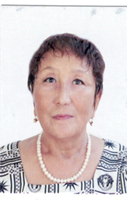 Т.А.Ә.: Ислям Канат СериковнаЛауазымы: аға оқытушыҒылыми, академиялық дәрежесі: ПМУ доценті Ғылыми, академиялық  атағы:-Білімі: жоғары, Алматының шет тілдер  педагогикалық  институты, мамандығы: ағылшын тілі мұғалімі .Оқытатын пәндері: «Мамандыққа кіріспе», «Шетел тілдерін оқытудың әдістемесі», «Шетел әдебиеті», «Классикалық филология», латын және грек тілдерінен дәрістер оқып, тәжрибелік сабақтар жүргізеді.Жұмыс өтілі: 43 жылҒылыми еңбектер тізімі: 40;1. Латын тілі (грамматика)	учебник	Павлодар.«Кереку»-2008 1 бөлім.2. Латын тілі (грамматика)	учебник	Павлодар.«Кереку»-2016 2 бөлім.3. Латино- казахский электронный словарь, Павлодар.«Кереку»- 2016Ғылыми зерттеу саласы: «Қазақ мектептерінде шешендікті дамыту барысында метафораны қолдану»Кәсіби жетістіктері: 1996 жылдан С.Торайгыров атындағы Павлодар мемлекеттік университетінің аға оқытушысы қызметін атқарған.2008 жылдан С.Торайгыров атындағы Павлодар мемлекеттік университетінің доценті.         1996 жылы біліктілігін жетілдіру мақсатымен Алматыда курстан өтті.          1998 жылы Ғылым академисында стажировкадан өтті.       Шетел тілінен (Увед.в ВАК РК №1-02-28/1723 от 12.09.2003); Қазақ тілінен (Увед.в ВАК РК №1-10/355 от 12.04.2002); Философиядан кандидаттық минимумдар тапсырды